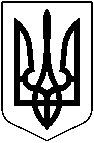                                                                        УКРАЇНА          МАЛИНСЬКА МІСЬКА РАДА ЖИТОМИРСЬКОЇ ОБЛАСТІРОЗПОРЯДЖЕННЯ                                                    МІСЬКОГО ГОЛОВИВід 13.04.2021  № 87 Про  утворення робочої групи  з розробки Стратегії  розвитку Малинської міської територіальноїгромади  на  період до 2027 року     Відповідно до Закону України «Про місцеве самоврядування в Україні», враховуючи постанову Кабінету Міністрів України від 11 листопада              2015 року № 932 «Про затвердження Порядку розроблення регіональних стратегій розвитку і планів заходів з їх реалізації, а також проведення моніторингу та оцінки результативності реалізації зазначених регіональних стратегій і планів заходів» та рішення міської ради  № 270 від 26 березня      2021 року «Про розробку  Стратегії розвитку Малинської міської територіальної  громади   на період до 2027 року»  з метою розробки  Стратегії розвитку Малинської міської територіальної  громади   на період до 2027 року:         1. Утворити Робочу групу з  розробки  Стратегії  розвитку    Малинської міської територіальної  громади  на   період до 2027 року (далі - Робоча група)  та затвердити її у складі згідно   з  додатком 1.         2. Затвердити Положення про Робочу групу згідно з додатком 2.         3. Робочій групі забезпечити розроблення та організацію всебічного обговорення Стратегії розвитку  Малинської міської територіальної громади.          4. Контроль за виконанням розпорядження покласти на секретаря  міської ради   Василя  МАЙСТРЕНКА .Міський голова                                                               Олександр СИТАЙЛО                                                                                                                            Додаток 1                                                                                                                            до розпорядження  міського голови                                                                                                                            № 87 від 13. 04.2021  Склад робочої групи з розробки Стратегії розвитку Малинської міської територіальної громади на період 2021-2027 рр.Керуюча справами виконавчого комітету                             Ірина КОПИЛО                                                                                            Додаток 2                                                                                                                                                                                                                            до розпорядження  міського голови                                                                                                                            № 87 від 13.04.2021  ПОЛОЖЕННЯпро Робочу групу з підготовки Стратегії розвитку Малинської міської територіальної громади на період 2021-2027 рр.І. Загальні положення.Робоча  група  створюється  з  метою  розробки  і  втілення Стратегії розвитку Малинської міської територіальної громади на період 2021-2027 рр. (далі - Стратегії розвитку). Робоча група формується з представників виконкому, бізнесових кіл, громадських, релігійних та молодіжних організацій, політичних партій різного спрямування, фахівців з питань планування розвитку. Склад Робочої групи затверджується розпорядженням міського голови. Робоча група працює постійно, на засадах повної добровільності, самовідданості та безкорисливості.До складу Робочої групи можуть входити робочі підгрупи, комісії, фокусні групи. Умови їх діяльності визначаються окремо.Функції.Робоча група в процесі діяльності:розробляє проект бачення Стратегії розвитку;визначає напрями і пріоритети своєї роботи;розробляє план дій для втілення Стратегії розвитку;визначає проблеми та можливості соціального та економічного розвитку громади;проводить економічні дослідження та фінансово-технічний   аналіз;проводить аналіз сильних та слабких сторін, можливостей та загроз     у розвитку громади;визначає пріоритетні напрямки економічного і соціального розвитку;може приймати участь у розробці  інноваційних  проектів                    та вносить до них пропозиції щодо питань, які стосуються соціально- економічного розвитку громади в межах Стратегії розвитку;організовує розповсюдження плану дій груп та проводить опитування серед жителів громади з метою накопичення пропозицій щодо включення          в Стратегію розвитку;узагальнює і оцінює результати опитування з метою включення           їх в Стратегію розвитку;організовує	роботи	по	підготовці	інформаційних	документів	з переліком і описом проектів щодо складання і виконання Стратегії розвитку;організовує роботу з засобами масової інформації;розробляє	концепцію	стратегічного	бачення	та	напрямів   по  досягненню довго- і короткострокових цілей;формує   склади   робочих    комісій   за  стратегічними напрямками розвитку громади;розробляє положення  про  робочі  підгрупи,  комісії, фокусні  групи та організовує їх роботу;затверджує ведучих фокусних груп;затверджує теми соціально-психологічних досліджень;залучає до роботи фахівців та спеціалістів  з  обговорюваних питань;приймає участь у розробці та подає проект Стратегії розвитку             на затвердження  міській раді.Повноваження /правові гарантії діяльності/ робочої групи.Організація роботи Робочої групи покладається на керівника Робочої групи, його заступника та секретаря. Керівник скликає та веде засідання групи, дає доручення членам групи, представляє групу у відносинах з іншими органами, об’єднаннями громадян, підприємств, установ та організацій. Організовує роботу по реалізації висновків та рекомендацій Робочої групи.       У разі відсутності керівника групи або неможливості ним виконувати своїх повноважень, головні його  функції  здійснює  заступник  керівника,                або  один  із  його помічників. Засідання  робочої  групи  є  правовою,           якщо в  роботі  бере  участь не менш як половина від загального складу групи.За результатами розгляду і вивчення питань Робоча група готує висновки і рекомендації. Висновки і рекомендації  Робочою  групою приймаються за взаємною згодою членів групи /консенсусом/, які приймають участь у засіданні і підписуються керівником робочої групи, а у разі його відсутності – заступником голови робочої групи, або одним із помічників керівника робочої групи. Протокол засідань робочої групи підписується керівником та секретарем групи.Робоча група має право:отримувати інформацію, необхідну для розробки Стратегії розвитку,   в організаціях, установах громади, незалежно від їх відомчого підпорядкування, форми власності та господарювання;проводити опитування громадян чи проводити іншу діяльність            до вивчення громадської думки щодо Стратегії розвитку;проводити роз’яснювальну роботу серед жителів громади з питань розробки і втілення Стратегії розвитку та значення його необхідності;вносити міськвиконкому пропозиції щодо розгляду питань,                які необхідно вирішити з метою покращення соціально-економічної ситуації      в громаді в межах розробки і втілення Стратегії розвитку;приймати участь у підготовці і проведенні громадських слухань    щодо Стратегії розвитку;розробляти та узгоджувати проекти договорів, пов’язаних                     з розробкою Стратегії розвитку.ІV. Обов’язки /відповідальність/ Робочої групи.Члени  Робочої   групи   виконують доручення   керівника робочої   групи в межах завдань Стратегії розвитку.Члени Робочої групи несуть особисту відповідальність за достовірне        і своєчасне опрацювання отриманих інформаційних та розрахункових документів і матеріалів, що стосуються виконання завдань щодо Стратегії розвитку.Керуюча справами виконавчого комітету                                    Ірина КОПИЛОВасиль МАЙСТРЕНКОСекретар Малинської міської ради, керівник робочої групи Павло  ІВАНЕНКОЗаступник міського голови, заступник керівника робочої групи Віталій ЛУКАШЕНКОЗаступник міського голови Ірина КОПИЛОКеруюча справами виконавчого комітету Малинської міської ради Наталія ТЕРЕЩЕНКОначальник відділу економіки та інвестицій виконавчого комітету Малинської міської ради, секретар робочої групи Алла ОЛЕКСЮКГоловний спеціаліст відділу економіки та інвестицій виконавчого комітету Малинської міської ради Тетяна БОРИСЕНКОНачальник фінансового управління виконавчого комітету Малинської міської ради Микола САВЧЕНКОГолова постійної депутатської комісії з питань комунальної власності, житлово – комунального господарства, благоустрою, енергозбереження та транспорту (за згодою) Сергій КАРПЕНКОГолова постійної комісія з питань фінансів, бюджету, планування соціально економічного розвитку, інвестицій та міжнародного співробітництва (за згодою) Марія НАСІКАНОВАГолова постійної комісії з гуманітарних питань (за згодою)Петро ГАЄВСЬКИЙГолова постійної комісія з питань прав людини, законності, депутатської діяльності, етики та регламенту (за згодою)Марія БУДНИКДепутат міської ради (за згодою)Сергій ЧУШЕНКОДепутат міської ради (за згодою)Леся КУЧЕВСЬКАЗаступник начальника управління житлово-комунального господарства виконавчого комітету Малинської міської радиМарія ВАСИЛЕНКОГолова правління ГО «Відкритий світ»Тетяна СЕМЕНЕНКОНачальник відділу охорони здоров’я виконавчого комітету Малинської міської ради Олена ЖУРОВИЧНачальник відділу культури виконавчого комітету Малинської міської ради Сергій НЕДОГАРОКНачальник міського управління праці та соціального захисту населення виконавчого комітету Малинської міської ради Віталій КОРОБЕЙНИКНачальник відділу освіти, молоді, спорту та національно – патріотичного виховання виконавчого комітету Малинської міської ради Віктор ХОМЕНКОДиректор ТОВ «Папір – МАЛ»